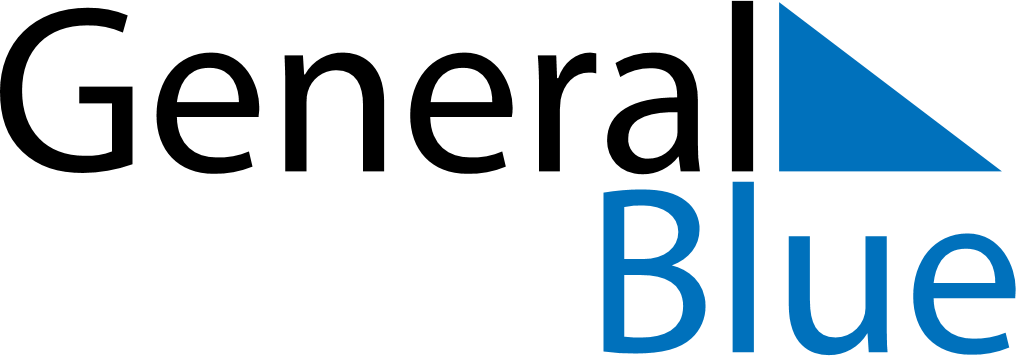 October 2021October 2021October 2021SomaliaSomaliaMONTUEWEDTHUFRISATSUN123456789101112131415161718192021222324Birthday of Muhammad (Mawlid)25262728293031